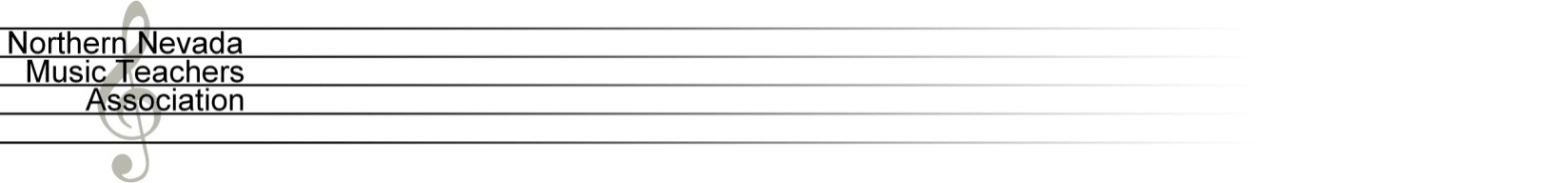                                                                            October 2013                                                                          NewsletterSubmissions are due by the 4th of each month.  Typed e-mail is preferred for articles.  Hand-written articles are acceptable.  Newsletter Editor addresses:  Karen Hudson, 2055 Severn Dr, Reno, NV 89503  karena.hudson@gmail.com                                 .                _______________________________________________________________________________________________________________Contents                                                                                                                                                   Upcoming EventsA  TempoAdjudicator Masterclasses with Hans Boepple and James WinnTOCCATA Young Artist Piano Concerto and Duet CompetitionRecitals and Christmas PlayathonApplication, Tahoe Young Artist Piano Concerto and Piano Duet  CompetitionUpcoming Events                                               10/05: Silver State Competition, UNR Fine Arts,  Nancy Kuncheff, 853-1376, nkuncheff@sbcglobal.net  10/08 Teacher Discussion Group, Steinway Gallery,       10a-12 noon,  Kelly Briggs,       kellybriggs80@sbcglobal.net, 771-5853        10/12 and 10/26: Student Recital at Premier        Residence,  Ruth Brewer, 825-8252,    Rbrewer100@aol.com  10/26: Deadline for Boepple-Winn Master Class,   Ann  LaRose, punch@msn.com, 775-622-1187  11/01,02: NMTA State Convention, Reno, UNR  11/16:  Adjudicator Masterclasses at Steinway Recital      Hall, 2:30p and 4p, Ann LaRose, punch@msn.com,        775-622-1187A Tempo                                                                                                   It has been a busy few weeks….Silver State is Saturday Oct 5th and we have about 40 students registered.  Thanks to everyone who is supporting this state fundraising event and special thanks so our chairperson Nancy Kuncheff for all her time and efforts!The state convention is also fast approaching on November 1-2 at UNR.  We put the registration out with the state newsletter and I will be sending everyone an invitation with the recital repertoire list, break out session descriptions, registration form and our NNMTA color calendar.  Please save the date and try to attend, to show support for our local artists and teachers!   Meredyth Lewis and I have been working to get all the speakers and performers lined up and I think it will be a fun weekend.At our last board meeting, it was decided that there will be a repertoire committee put together to meet over the summer of 2014, to update the syllabus.  For this fall, we will be making the guideline changes and in the spring incorporating the Proctor and Adjudicator workshops into one day.  Thanks to Nancy Tedford for making the changes to the rules section of the syllabus.  Ruth Brewer had two Premier Residence recitals in Sept and has two more scheduled for October.  Please contact Ruth if you have students that are interested in playing.  She has also secured the Reno Town Mall again for the Christmas playathon on Dec 14th.  We will be putting the piano inside the front door of the mall for more public exposure for the students playing.We are starting up the teacher discussion groups this week on Tuesday, Oct 8th at Steinway.  Erika Paul will be leading a discussion on the “Teacher/Student relationship and behavior”.  We have many things going on this fall, so please consult the calendar regularly to see where you can participate.  If we have special events or info that needs to get out fast, membership wide e-mail is our method of communication.  Some people have brought up that they do not get the e-mails, and the list is based upon paid memberships to NNMTA.  As of Sept 1st, if you are not a paid member, your name dropped off the list and therefore the info does not get to you.  If you are in this situation, talk to Paula Eisenbarth about verifying your membership or talk to Karen Hudson, to make sure we have your correct e-mail address.  I appreciate Karen Hudson doing all the membership wide e-mails and posting the calendar and various forms on the website.  We want to keep everyone as informed as possible about NNMTA happenings!Finally, thanks to everyone for all the efforts in getting the calendar, Silver State and the convention details finalized.  Also, to Lamis at Steinway for the use of her store for all the events we have scheduled and to Wendell Carpenter for allowing us to have board meetings at his store. We have great support in the community and a great organization.  I am happy to work with everyone and have a great October!---Theresa Schmauder, NNMTA PresidentAdjudicator Masterclasses with Hans Boepple and James WinnFrom: Ann LaRose, punch@msn.com, 775-622-1187 A great opportunity to work with Prof. Hans Boepple and Dr. James Winn!      The Paul Guttman Tahoe Young Artist Piano Competition, a new Piano Concerto and Piano Duet event starting up this year for the Reno-Tahoe area in collaboration with TOCCATA (Tahoe Symphony Orchestra and Chorus, under direction of Maestro James Rawie), is  pleased to present two piano masterclasses to be held back-to-back in the recital hall at Steinway Piano Gallery, on Saturday November 16. They will both be performance masterclasses, one with Prof. Hans Boepple (music dept chair, Santa Clara Univ) and one with Dr. James Winn (Prof of piano and composition, UNR). Each masterclass will be approximately 60-90 minutes in length. Times (subject to change) for the two masterclasses will be 2:30p and 4:00p in the Steinway Recital Hall, Saturday, Nov 16. Application deadline to be considered for the student performer list is Oct. 26.      The masterclasses will both be free and open to the public except for a $20 fee for those students selected to perform. Both masterclasses will be ensemble-themed because promoting piano ensemble work is the mission of the Tahoe Young Artist Piano event, which also includes piano concerto and piano duet competitions.  A student need NOT be entered into one of the ensemble competitions, in order to submit a piece and/or attend the masterclasses. This is a wonderful opportunity to work with and see two great piano masters in action, and all students and teachers are encouraged to attend.      Both professors will be asked to pick from the same student list which pieces they want to work with, and those students selected will be notified which masterclass they are playing in as soon as that information becomes available. Students do not have an option to pick which masterclass they want to be in - they will all be on the same list, given to both professors. The professor list will not show teacher or student names - only pieces, along with age and gender. Both professors will work together picking their MC selections so that there are no overlaps. There is no guarantee that every submitted piece will be heard - the professors will each pick as many or few pieces from the performance list as they wish.       A $20 fee will be charged to those concertos or duet teams selected to perform at one of the masterclasses, which will be due at the time of the event.  It will be first come, first serve, limited seating, with reserved seating in front for all students who submitted an application for the MC performance list. All students and teachers are encouraged to attend both masterclasses. _____________________________Here are the requirements:Any interested teacher with students working on:1) Piano concertos: any part of, or all - i.e. cadenzas, 1st mvts, 2nd mvts etc; memorization recommended but not required. Accompanists will NOT be required for students submitting concertos for the masterclasses. 2) Piano duets: both duet pianists must be present, memorization not required.--May submit applications that include students' and teachers names, phone numbers, ages, and pieces (duets or concertos).  Students that are selected will be notified which masterclass they have been selected to perform in as soon as that information becomes available. Both masterclasses will be free to non-performers, and open to the public. ______________________________~There will be a fee of $20 for each student or duet team selected to perform in a masterclass (due at the time of the event). ~October 26 is the masterclass application deadline  - all MC applications must be RECEIVED by Oct 26.  Every student who submits an ensemble piece for the masterclasses will also be guaranteed reserved seating in front during both masterclasses, whether or not they play. ~On the performance list that the professors choose from they will see only age, gender, and piece (no teacher names). Masterclasses will each be approximately 60-90 minutes in length.**NOTE:  Both professors will be asked to pick from the same student list, which pieces they are more likely to work with in advance, allowing those students who are actually playing to have some advance notice, and more time to be fully prepared. Also, depending upon the number of student piece submissions, it may be necessary to limit the list to one or two submissions per teacher. (It will be the same for everyone, whatever is decided.) Therefore, all teachers who submit performance applications please indicate first and second choice, if there is more than one entry. There is no limit as to how many students a teacher may enroll, and all will be guaranteed forward seating for both MC's. Again, every piece submitted might not be on the list that is given to the professors; we may have to limit that list to one or two submissions per teacher - but that is not very likely.TOCCATA Tahoe Young Artist Piano Concerto and Duet Competition        From:  Ann LaRose, punch@msn.com, 775-622-1187The Paul Guttman TAHOE YOUNG ARTIST PIANO CONCERTO AND DUET COMPETITION, in collaboration with TOCCATA (Tahoe Symphony Orchestra under direction Maestro James Rawie), is pleased to announce a brand new piano competition for the Reno-Tahoe area. It will take place this inception year from 9-5, on Saturday November 16, 2013 at the Steinway Piano Gallery in Reno, NV. It will include both piano concerto and piano duet competitions for all levels and ages. This piano competition is open to all local Northern Nevada piano teachers, and their students between the ages of 5-18 who reside in the Reno-Tahoe area.  The purpose of this competition is twofold, both to encourage young students in piano ensemble by presenting a competition with many levels and prizes for both piano duets and piano concertos, and to provide a much-needed good performance venue for a talented young local student to perform with orchestra - supported by a thoughtfully-presented and fair competition. We will be including adjudicator masterclasses in the day's events, and attendance for everything is free and open to the public. The application form is included as a .pdf file in this newsletter. The competition is named for and dedicated to its original creator and founder, Dr. Paul Guttman (1941-2013). Many thanks to Steinway Piano Gallery in Reno for their help and support in making this event happen. Recitals and Christmas Playathon                               From:  Ruth Brewer, rbrewer100@aol.com; 825-8252Remember there are two recitals in the Premier Residence in October: Saturday, the 12th and  another on Saturday, the 26. Application forms can be downloaded from nnmta.org.  Please apply to Catherine Lin, who prefers to have your entries a week ahead so we can print the programs without such a rush.  Catherine's husband has kindly agreed to do this for us.  We need more than 50 or 60 programs.  These recitals have become so popular with the guests and the students.  Don't forget the recital December 7 in preparation for the Christmas Playathon .Notes from the EditorFrom: Karen Hudson,  747-5851; KarenA.Hudson@gmail.comI am now e-mailing the newsletter to all members as a pdf document, which you can print out as a hard copy if you desire.  This newsletter and more information are availableon the NNMTA web site,  www.nnmta.org The password is “music4all”NNMTA Members Only section Contact Information for MTNA National HeadquartersAddress: 441 Vine St., Ste. 505, Cincinnati, Ohio 45202-2811web: www.mtna.orgPhone: (888) 512-5278 or (513) 421-1420  |  Fax: (513) 421-2503NNMTA Board of DirectorsNNMTA Board of DirectorsNNMTA Board of DirectorsPresidentPresidentTheresa SchmauderVice PresidentVice PresidentFarida JaminSecretary, MembershipPaula EisenbarthTreasurerTreasurerMeredith WhelanImmediate Past PresidentImmediate Past PresidentMeredyth LewisNewsletter EditorNewsletter EditorKaren HudsonSpecial Events / PromotionSpecial Events / PromotionRecitalsRecitalsRuth BrewerHospitalityHospitalityAmy JahnCaringCaring